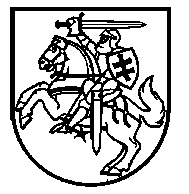 ŠVIETIMO INFORMACINIŲ TECHNOLOGIJŲ CENTRO DIREKTORIUS ĮSAKYMAS	           Vadovaudamasis Švietimo ir mokslo srities registrams ir informacinėms sistemoms būdingų klasifikatorių kūrimo, tvarkymo ir naudojimo  taisyklių, patvirtintų Lietuvos Respublikos švietimo ir mokslo ministro 2014 m. gruodžio 22 d. įsakymu Nr. V-1233 , 8 punktu,              t v i r t i n u   Licencijos galiojimo sustabdymo, panaikinimo ir leidimų panaikinimo,  patikslinimo priežasčių klasifikatorių (pridedama).Direktoriaus pavaduotojas l. e. direktoriaus pareigas                                   Mantas MasaitisPatvirtintaŠvietimo informacinių technologijų centrodirektoriaus  2017 m. kovo 7 d.                                                                                               įsakymu   Nr. V1- 26.LICENCIJOS SUSTABDYMO, PANAIKINIMO IR LEIDIMŲ PATIKSLINIMO, PANAIKINIMO PRIEŽASČIŲ KLASIFIKATORIUS Klasifikatoriaus duomenys:Kodo struktūra:kodo pirmas skaitmuo 2 nurodo profesinio mokymo Licencijos galiojimo sustabdymą, antras – šio požymio eiliškumą, kodo  pirmas skaitmuo 4 nurodo profesinio mokymo Licencijos galiojimo panaikinimą, antras – šio požymio eiliškumą,kodo pirmas skaitmuo 6 nurodo Leidimo vykdyti studijų ir su studijomis susijusios veiklos panaikinimo, patikslinimo požymius, antras – šio požymio eiliškumą,kodo pirmas skaitmuo 8 nurodo Leidimo vykdyti su studijomis susijusios veiklos panaikinimo, patikslinimo požymius, antras – šio požymio eiliškumą. ___________________________DĖL LICENCIJOS SUSTABDYMO, PANAIKINIMO IR LEIDIMŲ PATIKSLINIMO, PANAIKINIMO PRIEŽASČIŲ KlasiFIKATORIAUS TVIRTINIMO2017 m.   kovo 7 d. Nr. V1−26VilniusKlasifikatoriaus pavadinimas lietuvių kalbaLicencijos sustabdymo, panaikinimo ir leidimų patikslinimo, panaikinimo priežasčių klasifikatoriusKlasifikatoriaus pavadinimo santrumpaKL_LC_SUSTKlasifikatoriaus paskirtisSkirtas Licencijų registro objektų - licencijos profesiniam mokymui ir/ar leidimo vykdyti studijas ir su studijomis susijusią veiklą, leidimo vykdyti su studijomis susijusią veiklą galiojimo patikslinimo, panaikinimo priežasčių požymiams kaupti pagal Lietuvos Respublikos profesinio mokymo įstatymą (suvestinė redakcija 2016-04-01) ir Lietuvos Respublikos mokslo ir studijų įstatymą (suvestinė redakcija 2017-01-01)Klasifikatoriaus tipasLokalusKlasifikatoriaus rengėjo pavadinimasŠvietimo informacinių technologijų centrasEil. Nr.KodasPavadinimas lietuvių kalbaAprašymas1.21Profesijos mokytojai neatitinka profesinio mokymo programoje(-ose) ir Švietimo įstatyme nustatytų reikalavimųSustabdoma Licencija formaliajam profesiniam mokymui, nustačius pažeidimą pagal Profesinio mokymo įstatymo 12 straipsnio 8 dalies 1 punktą 2.22Teorinio ir praktinio mokymo vietos, mokymui skirti materialieji ir metodiniai ištekliai neatitinka numatomo mokyti mokinių skaičiaus ir mokymo programoje nustatytų reikalavimųSustabdoma Licencija formaliajam profesiniam mokymui, nustačius pažeidimą pagal Profesinio mokymo įstatymo 12 straipsnio 8 dalies 2 punktą3.23Mokymo proceso organizavimas, mokinių priėmimas ir jų apskaita, mokymosi pasiekimus įteisinančių dokumentų išdavimas ir jų apskaita vykdoma nesilaikant teisės aktų nustatytų reikalavimųSustabdoma Licencija formaliajam profesiniam mokymui, nustačius pažeidimą pagal Profesinio mokymo įstatymo 12 straipsnio 8 dalies 3 punktą4.24Nustačius, kad juridinis asmuo, kita juridinio asmens statuso neturinti Lietuvos ar kitos valstybės narės organizacija ir jos padalinys, įsteigtas Lietuvoje, arba fizinis asmuo, kuris naudojasi ES teisės aktuose jam suteiktomis judėjimo valstybėse narėse teisėmis, nesilaiko formaliojo profesinio mokymo licencijavimo taisyklėse nustatytų licencijuojamos veiklos sąlygųSustabdoma Licencija formaliajam profesiniam mokymui, nustačius pažeidimą pagal Profesinio mokymo įstatymo 12 straipsnio 8 dalies 4 punktą5.41Panaikinama Licencija formaliajam profesiniam mokymui,  nustačius pažeidimą pagal Profesinio mokymo įstatymo 12  straipsnio 10 dalies 1 punktą6.42Juridinis asmuo, kita juridinio asmens statuso neturinti Lietuvos ar kitos valstybės narės organizacija bei jos padalinys, įsteigtas Lietuvoje, pasibaigiaPanaikinama Licencija formaliajam profesiniam mokymui, nustačius pažeidimą pagal Profesinio mokymo įstatymo 12 straipsnio 10 dalies 2 punktą7.43aaiškėjus, kad juridinis asmuo, kita juridinio asmens statuso neturinti Lietuvos ar kitos valstybės narės organizacija ir jos padalinys, įsteigtas Lietuvoje, arba fizinis asmuo, kuris naudojasi ES teisės aktuose jam suteiktomis judėjimo valstybėse narėse teisėmis, licencijai gauti pateiktuose dokumentuose nurodė klaidingus duomenisPanaikinama Licencija formaliajam profesiniam mokymui, nustačius pažeidimą pagal Profesinio mokymo įstatymo 12 straipsnio 10 dalies 3 punktą 8.44Juridinis asmuo, kita juridinio asmens statuso neturinti Lietuvos ar kitos valstybės narė organizacija ir jos padalinys, įsteigtas Lietuvoje, arba fizinis asmuo, kuris naudojasi ES teisės aktuose jam suteiktomis judėjimo valstybėse narėse teisėmis, kuriam licencijos galiojimas buvo sustabdytas, per nustatytą terminą nepašalina pažeidimų, dėl kurių licencijos galiojimas buvo sustabdytasPanaikinama Licencija formaliajam profesiniam mokymui, nustačius pažeidimą pagal Profesinio mokymo įstatymo 12 straipsnio 10 dalies 4 punktą9.45Mirus licencijos turėtojui – fiziniam asmeniuiPanaikinama Licencija formaliajam profesiniam mokymui, nustačius pažeidimą pagal Profesinio mokymo įstatymo 12 straipsnio 10 dalies 5 punktą10.61Leidimas vykdyti studijas ir su studijomis susijusią veiklą buvo gautas apgaulės būdu ar pažeidus įstatymusPanaikinamas Leidimas vykdyti studijas ir su studijomis susijusią veiklą pagal Mokslo ir studijų įstatymo 43 straipsnio 1 dalies 1 punktą11.62Aukštoji mokykla arba užsienio valstybės aukštosios mokyklos filialas nepradėjo vykdyti studijų ir (arba) su studijomis susijusios veiklos per 12 mėnesių nuo leidimo vykdyti studijas ir (arba) su studijomis susijusią veiklą išdavimo dienosPanaikinamas Leidimas vykdyti studijas ir su studijomis susijusią veiklą pagal Mokslo ir studijų įstatymo 43 straipsnio 1 dalies 2 punktą12.63Aukštoji mokykla arba užsienio valstybės aukštosios mokyklos filialas nevykdo studijų daugiau kaip 6 mėnesiusPanaikinamas Leidimas vykdyti studijas ir su studijomis susijusią veiklą pagal Mokslo ir studijų įstatymo 43 straipsnio 1 dalies 3 punktą13.64Pakartotinio vertinimo metu aukštosios mokyklos veikla įvertinama neigiamaiPanaikinamas Leidimas pagal Mokslo ir studijų įstatymo 43 straipsnio 1 dalies 4 punktą14.65Aukštoji mokykla arba užsienio valstybės aukštosios mokyklos filialas verčiasi įstatymų draudžiama veiklaPanaikinamas Leidimas vykdyti studijas ir su studijomis susijusią veiklą pagal Mokslo ir studijų įstatymo 43 straipsnio 1dalies 5 punktą15.66Aukštoji mokykla tapo nemoki ir (arba) jos veikla kelia grėsmę studentų interesamsPanaikinamas Leidimas vykdyti studijas ir su studijomis susijusią veiklą  pagal Mokslo ir studijų įstatymo 43 straipsnio 1 dalies 6 punktą16.67Aukštoji mokykla arba užsienio valstybės aukštosios mokyklos filialas išregistruotas iš Juridinių asmenų registroPanaikinamas Leidimas vykdyti studijas ir su studijomis susijusią veiklą pagal Mokslo ir studijų įstatymo 43 straipsnio 1 dalies 7 punktą17.68Aukštoji mokykla yra likviduojamaPanaikinamas Leidimas vykdyti studijas ir su studijomis susijusią veiklą pagal Mokslo ir studijų įstatymo 43 straipsnio 1 dalies 8 punktą18.69Leidimas vykdyti studijas ir su studijomis susijusią veiklą patikslintasPatikslinamas Leidimas vykdyti studijas ir su studijomis susijusią veiklą pagal Mokslo ir studijų įstatymo 42 straipsnio 7 dalį19.81Leidimas vykdyti su studijomis susijusią veiklą buvo gautas apgaulės būdu ar pažeidus įstatymusPanaikinamas Leidimas vykdyti su studijomis susijusią veiklą pagal Mokslo ir studijų įstatymo 44 straipsnio 7 dalies 1 punktą20.82Leidimą vykdyti su studijomis susijusią veiklą gavęs subjektas verčiasi įstatymų draudžiama veikla arba nevykdo su studijomis susijusios veiklos daugiau kaip 12 mėnesiųPanaikinamas Leidimas vykdyti su studijomis susijusią veiklą  pagal Mokslo ir studijų įstatymo 44 straipsnio 7 dalies 2 punktą 21.83Leidimą vykdyti su studijomis susijusią veiklą gavęs subjektas yra likviduojamas arba yra išregistruotas iš Juridinių asmenų registroPanaikinamas Leidimas  vykdyti su studijomis susijusią veiklą pagal Mokslo ir studijų įstatymo 44 straipsnio 7 dalies 3 punktą22.84Leidimas vykdyti su studijomis susijusią veiklą patikslintasPatikslinamas Leidimas  vykdyti su studijomis susijusią veiklą patikslinamas pagal Mokslo ir studijų įstatymo 44 straipsnio 10 dalį